Сумська міська радаВиконавчий комітетРІШЕННЯРозглянувши подання Управління «Служба у справах дітей» Сумської міської ради, відповідно до статей 243, 244 Сімейного кодексу України, статей 56, 58, 59, 61 Цивільного кодексу України, статей 5, 6, 8, 11 Закону України «Про забезпечення організаційно-правових умов соціального захисту дітей-сиріт та дітей, позбавлених батьківського піклування», пунктів 22, 23, 24, 25, 42 Порядку провадження органами опіки та піклування діяльності, пов’язаної із захистом прав дитини, затвердженого постановою Кабінету Міністрів України від 24.09.2008 № 866 «Питання діяльності органів опіки та піклування, пов’язаної із захистом прав дитини», керуючись підпунктом 8 пункту «б» статті 32, підпунктом 4 пункту «б» частини першої статті 34, частиною першою статті 52 Закону України «Про місцеве самоврядування в Україні», виконавчий комітет Сумської міської радиВИРІШИВ:1. Надати статус дитини-сироти неповнолітній ОСОБА_1, ДАТА_1 року народження, на підставі свідоцтва про смерть матері (ІНФОРМАЦІЯ_1) та Витягу з Державного реєстру актів цивільного стану громадян про державну реєстрацію народження із зазначенням відомостей про батька відповідно до частини першої статті 135 Сімейного кодексу України.2. Надати статус дитини, позбавленої батьківського піклування:2.1. ОСОБА_2, ДАТА_2 року народження, на підставі рішення Ковпаківського районного суду м. Суми від 10.03.2021 року (ІНФОРМАЦІЯ_2) про позбавлення батьків дитини батьківських прав.2.2. ОСОБА_3, ДАТА_3 року народження, на підставі акту закладу охорони здоровʼя та органу внутрішніх справ України про дитину, яку батьки (матір або батько), інші родичі або законний представник відмовилися забрати з пологового будинку, іншого закладу охорони здоровʼя, складеного 11.05.2021 року та Витягу з Державного реєстру актів цивільного стану громадян про державну реєстрацію народження із зазначенням відомостей про батька відповідно до частини першої статті 135 Сімейного кодексу України.2.3. ОСОБА_4, ДАТА_4 року народження, на підставі рішення Сумського районного суду Сумської області від 28.05.2020 року (ІНФОРМАЦІЯ_3) про відібрання  дитини від батька без позбавлення батьківських прав та висновку лікарсько-консультативної комісії КНП СОР «Обласна клінічна спеціалізована лікарня» про наявність у батька, матері дитини тривалої хвороби, яка перешкоджає виконанню батьківських обов’язків № 7/249 від 19.03.2021 року.2.4. ОСОБА_5, ДАТА_5 року народження, на підставі рішення Ковпаківського районного суду м. Суми від 22.04.2021 року (ІНФОРМАЦІЯ_4) про позбавлення матері дитини батьківських прав та Витягу з Державного реєстру актів цивільного стану громадян про народження із зазначенням відомостей про батька відповідно до частини першої статті 135 Сімейного кодексу України.3. Встановити опіку та призначити:3.1. ОСОБА_6, ДАТА_6 року народження, опікуном над малолітньою ОСОБА_7, ДАТА_7 року народження, та її майном у зв’язку з тим, що мати дитини померла 03.09.2020 року, відомості про батька дитини записані відповідно до частини першої статті 135 Сімейного кодексу України.3.2. ОСОБА_8, ДАТА_8 року народження, опікуном над малолітнім ОСОБА_9, ДАТА_9 року народження, та його майном у зв’язку з тим, що мати дитини померла 23.09.2020 року, відомості про батька дитини записані відповідно до частини першої статті 135 Сімейного кодексу України.4. Встановити піклування та призначити:4.1. ОСОБА_10, ДАТА_10 року народження, піклувальником над неповнолітньою ОСОБА_5, ДАТА_5 року народження, та її майном у зв’язку з тим, що мати дитини позбавлена батьківських прав рішенням Ковпаківського районного суду м. Суми від 22.04.2021 року, відомості про батька дитини записані відповідно до частини першої статті 135 Сімейного кодексу України.4.2. ОСОБА_11, ДАТА_11 року народження, піклувальником над неповнолітньою ОСОБА_12, ДАТА_12 року народження, та її майном у зв’язку з тим, що мати дитини позбавлена батьківських прав рішенням Ковпаківського районного суду м. Суми від 17.05.2013 року, відомості про батька дитини записані відповідно до частини першої статті 135 Сімейного кодексу України.5. Влаштувати:5.1. ОСОБА_3, ДАТА_3 року народження, до державного закладу на повне державне забезпечення.5.2. ОСОБА_4, ДАТА_4 року народження, до державного закладу на повне державне забезпечення.Міський голова                                                                                   О.М. Лисенко Подопригора 701-915Надіслати: Подопригорі В.В.- 3 екз.   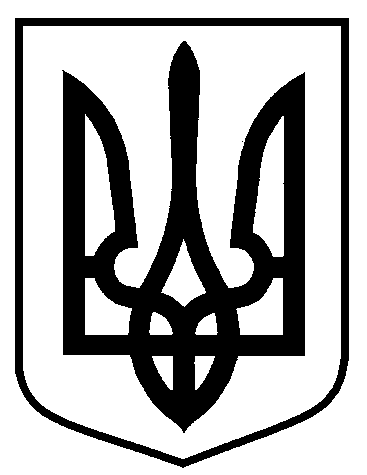 від  14.06.2021   № 338Про надання статусу дитини-сироти, дитини, позбавленої батьківського піклування, встановлення опіки, піклування та призначення опікунів, піклувальників над дітьми, влаштування дітей на повне державне забезпечення